Начальнику отдела СКДМинистерства культуры ЧРЗ.Ш. ХасуевойУважаемая Зулай Шаиповна!Направляем Вам план мероприятий ГБУ «РДБ им. С. В. Михалкова» на июнь 2019 года.Приложение: 2 л.Директор                                                                                             З.М. СайдумоваЗ.Ж. Газиев+7 928 372 24 75УТВЕРЖДАЮГБУ «Республиканская детская библиотека имени Героя Социалистического ТрудаСергея Владимировича Михалкова»Директор        З.М. Сайдумова__________от  «____» апреля 2019 г.Планмероприятий на июнь 2019 г.Ответственный исполнитель:зам. директора по библиотечной работе                                                                                                                                         Т.С-Х. Хажаева+7 928 476 75 84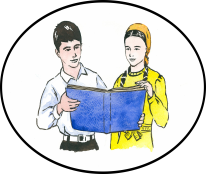 МИНИСТЕРСТВО   КУЛЬТУРЫЧЕЧЕНСКОЙ  РЕСПУБЛИКИГБУ  «РЕСПУБЛИКАНСКАЯ ДЕТСКАЯ  БИБЛИОТЕКА ИМЕНИ ГЕРОЯСОЦИАЛИСТИЧЕСКОГО ТРУДАСЕРГЕЯ ВЛАДИМИРОВИЧА МИХАЛКОВА» Пачхьалкхан бюджетни учреждениС.В. Михалковн ц1е лелоРеспубликан берийн библиотека364020 Чеченская Республика,  Грозный,  ул. Г.А. Угрюмова, 75е-mail: rdb_chr@mail.ru  http:///www.rdbchr.ru__________________№_________________№Наименование мероприятияДата и место проведенияОтветственные«Книжные жмурки». Выставка-сюрпризВесь июньАхмадова А.«Как прекрасно лето, лето, лето!». Праздничное мероприятие к Международному дню защиты детей.1 июня 11:00ГБУ «РДБ им. С.В. Михалкова»Отдел обслуживания (0-5 кл.)«Мир вокруг нас». Познавательная игра к Всемирному дню окружающей среды.5 июня 14:00Чит. зал (0-5 кл.)Отдел обслуживания(0-5 кл.)«Он Пушкин, и бессмертен он!».Конкурс чтецов. Ко Дню Пушкина в России.6 июня 11:30Чит. зал (6-11 кл.)Отдел обслуживания(6-11кл)«Любимый поэт и сказочник детства». Игра-викторина к 220-летию со дня рождения русского поэта и писателя А. С. Пушкина6 июняЧит. зал (0-5 кл.)Отдел обслуживания(0-5 кл.) «Мир без насилия». Выставка-призыв.11 июняАбонемент (6-11 кл.)Якубова А.«Моя страна, моя Россия». Показ мультипликационной видео-энциклопедии ко Дню России.12 июня 11:00Чит. зал (0-5 кл.)Сайдаева З.Год театра. Состоится показ спектакля Театра юного зрителя «Тайна пещеры».13 июня 11:00Домбаева А.Х.«Книги всякие важны, книги разные нужны». Час общения и игр.14 июня 12:00Чит. зал (0-5 кл.)Отдел обслуживания(0-5 кл.)«Мама, почитай мне!». Парад книг.(ко Дню семьи)14 июняЧит. зал (0-5 кл.) Отдел обслуживания(0-5 кл.)Семейный кружок «Я и мама: читаем вместе, читаем вслух» в рамках реализации Концепции государственной семейной политики Российской Федерации: «Читаем чеченские народные сказки»;17 июня 12:00Чит. зал (0-5 кл.)Отдел обслуживания(0-5 кл.)«Правовая культура». Беседа.19 июня 11:30Чит. зал (6-11 кл.)Матаева М.Поэтический марафон «Стихов моих белая стая» к 130- летию со дня рождения русской поэтессы А.А. Ахматовой21 июня 11:00Чит. зал (6-11 кл.)Якубова А.Медиа - экскурсия-презентация «РДБ им. С.В. Михалкова» в виртуале: знакомство с библиотекой. Познавательная экскурсия20 июня 11:30Мусаитова З.«Наш выбор мир без наркотиков» - акция к Международному дню борьбы с наркоманией.В рамках работы по профилактике наркомании26 июня 11:30Чит. зал (6-11 кл.)Авдуева М.«Палитра природы». Рисование цветными карандашами.27 июня 14:00Чит. зал (0-5кл.)Зармаева З.«Красный, желтый, зеленый». Познавательный урок.28 июня 11:30Комната ПДД Зармаева З.Арт-терапия. Мастер-класс «Из простой бумаги – мастерим как маги».28 июня 14:00Домбаева А.Х.